	The Body of Believers of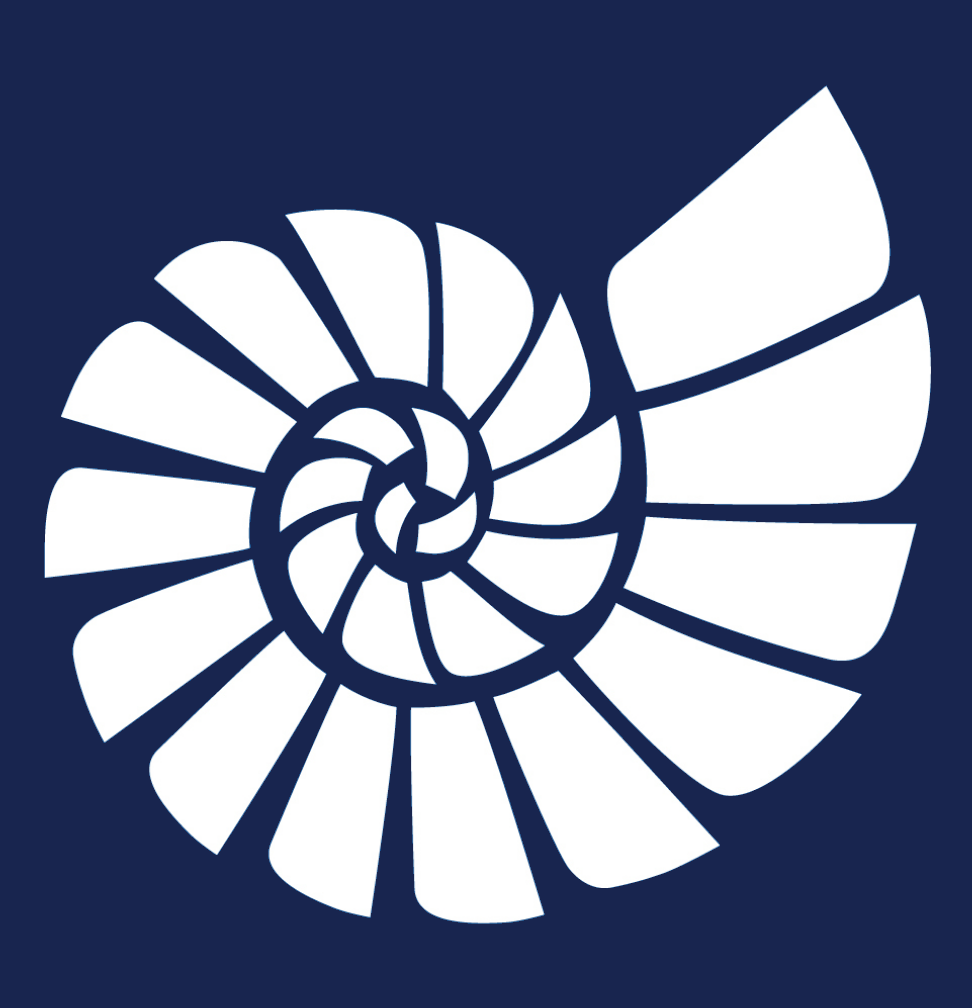 	ESTABLISHMENT OF RELIGION	Austin, Texas USA	Establishment-of-Religion.worldTo Whom It May Concern;  I,           PRINT FULL NAME              , wish to assert my constitutionally protected right of association with Establishment of Religion℠; my sincerely held belief in its teachings and practice, moral compass and efficacy; and further, to assert a notice of requirement to any natural or artificial person or entity to present reasonable proof lawfully justifying infringing the free expression of my sincerely held religious belief through involuntary vaccination. Such principles are enshrined in the Three Tests, as offered by Charles King Jr. They are:     Non-coercion;     Fully informed and meaningful consent;         The right of voluntary association.        Together, they form the core of Establishment of Religion℠ teachings, and the reason for its emergence at this critical time in human history. The First Amendment's Free Exercise Clause protects individuals from government interference in the practice of their faith, prohibiting government from targeting laws at specific religious practices or placing undue burdens on worship.Congress shall make no law respecting an establishment of religion, or prohibiting the free exercise thereof; or abridging the freedom of speech, or of the press; or the right of the people peaceably to assemble, and to petition the government for a redress of grievances.Non-coercion is the principle tenet of Establishment of Religion℠, as revealed. Non-coercion is a universal constant within the teachings, and a duty demanded of all those who claim a sincere belief in these teachings. It is inclusive of both our duty to others as well as their duty to us, and forbids participation in any behavior or action that arises from either party within a coercive exchange, that being an exchange in which one party is disadvantaged by disproportionate influence upon the other.Fully informed consent provides the rationale for access to all data substantive in its impact on our, or another person's, decision making. To withhold relevant information makes fully informed consent impossible, and is considered to be coercive in nature within the teachings. The COMIRNATY vaccine that has been approved by the FDA for use in the US has an extensive list of redactions made to the Summary Basis for Regulatory Action paper (available below) made available to the public. With such a broad withholding of product information from potential users, and no credible alternative sources to explain what the basis of the redactions are, it is hard to conceive of a less transparent informational offering for those seeking full disclosure as their right before making a choice, and to adhere to the requirements of their beliefs.Voluntary association is the freely made choice of an individual natural person to be in relationship to a person, organization, institution, activity or action. Forcing association against the freely given consent of another is coercive and strictly forbidden by Establishment of Religion℠.There is no restriction within the teachings of Establishment of Religion℠for any medical procedure that is lawful under civil authority and engaged in voluntarily. While others may have medical, philosophical or personal objections to vaccines or a particular medical practice, my right of exemption is not based on these reasons. 1/2My individual right of freedom of conscience, as offered first in the enumerated guarantees of the Bill of Rights, takes primacy over all other collective rights that have not been clearly shown to be urgent and necessary as an essential public good. Reasonable accommodation to my sincerely held beliefs must be made, reasonable being those actions which treat similar risks of infection, transmission or other deleterious outcomes in vaccinated individuals in comparable ways to any proposed requirements for me.I will consider an alternative solution within the context of necessity so long as it meets the Three Tests of my faith and is  applied equally to others of medically comparable condition, whether vaccinated or not. Further, it is my prayer that both those facing immoral coercion and those implementing policies of coercion find their moral innocence by trusting in, and practicing, the Three Tests. You are hereby noticed of my objection to the infringing on my religious beliefs and practice by the appearance of coercion in this instance.By this Affidavit, I therefore respectfully decline to agree to the present directives, based on my sincerely held beliefs.Submitted by:PRINT FULL NAME & SIGNATUREDATE[WITNESS #1 ]      [SIGNATURE]     [DATE][WITNESS #2 ]      [SIGNATURE]     [DATE]                                                  [NOTARY AS ALTERNATIVE]      [SEAL]     [DATE]2/2